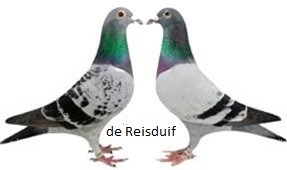 Uitslag Wedvlucht   1621   DE REISDUIF          SOMMELSDIJK          A23 Bordeaux 11-06-2023   Los:12.00   Deelnemers:5   Duiven:33 Weer: noordoost warm   PLC Naam                  Afstand  AD/AP  Get Ring       Tijd     Snelheid   Punten   1 P.van den Boogert     839,483  10/5     7 2-8430001  10.20.45    874,683  150,0   2 Cor en Yvonne Kleijn  839,746  10/6     2 7-1242887  10.42.23    855,663  136,4   3 Cor en Yvonne Kleijn     2     10       5 1-1164314V 11.55.08    796,612  122,7   4 Cor en Yvonne Kleijn     3     10       8 1-1164379  13.20.28    736,956  109,1   5 P.van den Boogert        2     10       2 0-1465057V 14.16.05    702,443   95,5   6 Cor en Yvonne Kleijn     4     10       1 8-1067049V 18.00.48    591,450   81,8   7 P.van den Boogert        3     10       4 1-1163957  18.39.44    575,484   68,2   8 P.van den Boogert        4     10      10 6-1489575V 19.22.17    559,173   54,5   9 P.van den Boogert        5     10       9 0-1465058  19.33.41    554,959   40,9  10 Cor en Yvonne Kleijn     5     10      10 1-1164368V 20.08.34    542,621   27,3  11 Cor en Yvonne Kleijn     6     10       7 1-1164404  21.57.53    506,821   13,6Ereprijs op prijs nr 2 Cor en Yvonne Kleijn winnen € 5,00 geschonken door M.A van NimwegenDe "plus"bon op prijs nr 2 Cor en Yvonne KleijnDe europot is gewonnen op prijs nr 6 Cor en Yvonne KleijnDe geluksprijs is gewonnen op prijs nr 6 Cor en Yvonne Kleijn een "plus"bon t.w.v. € 10,--De grootmeesters op Bordeaux (A23)     1 Cor en Yvonne Kleijn     49.1   2 P.van den Boogert        40.9 Aangewezen Bordeaux (A23)  1 Cor en Yvonne Kleijn    109.1   2 P.van den Boogert        47.8    